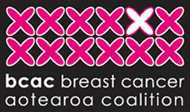 Annual General Meeting of the Breast Cancer Aotearoa Coalition (BCAC) Inc.Offices of the New Zealand Cancer Society, Domain Lodge 1 Boyle Crescent, Grafton, AucklandFriday 4th November 2011 at 7.00 p.m.Nominations to BCAC Positions and CommitteeThe following nominations have been received:Chair:  			Libby BurgessDeputy Chair:  		Chris WalshTreasurer:		Louise MaloneSecretary: 		Committee: 		Sue EllisMoana PapaEvangelia HendersonGillian WintrupJenny WilliamsWe invite further nominations for the positions of Chair, Deputy Chair, Treasurer, Secretary and Committee.Please make your nomination on the form provided and return by 5pm Sunday 30th October 2011 to:BCAC AdministrationPO Box 90224,  1142Or email celiam@breastcancer.org.nz Nominations will also be accepted from the floor at the AGM. 